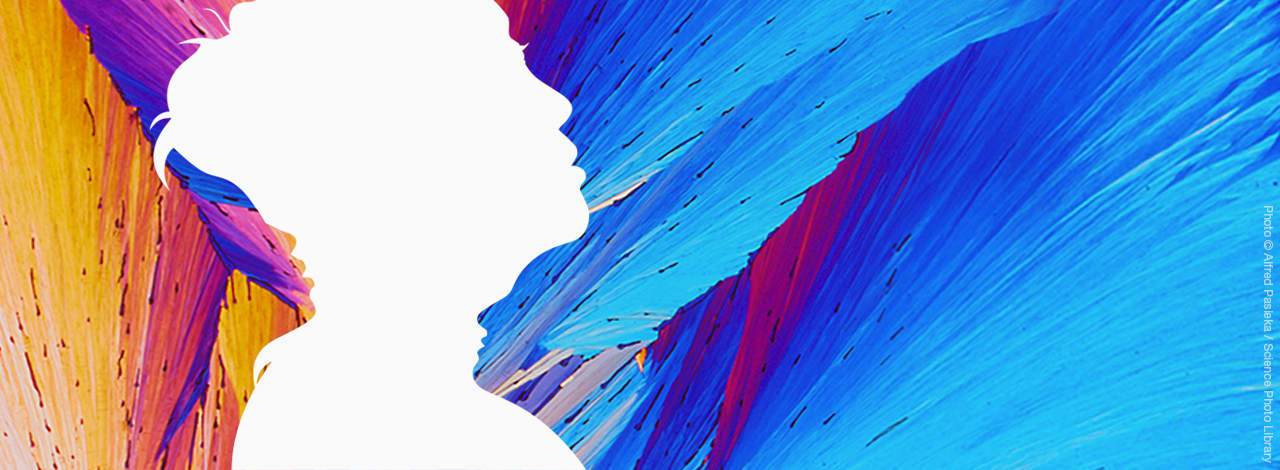 Kỷ niệm ngày Sở hữu trí tuệ thế giới 26/4Chủ đề 2018: Tiếp sức cho những thay đổi: Phụ nữ với hoạt động đổi mới và sáng tạoChiến dịch kỷ niệm Ngày sở hữu trí tuệ thế giới năm nay tôn vinh tài năng, sự khéo léo, ham học hỏi và sự can đảm của phụ nữ - những người bằng lao động sáng tạo của mình đang thay đổi thế giới và định hình tương lai chung của chúng ta.Mỗi ngày, nhờ phụ nữ mà những sáng chế mới lạ và những sáng tạo nâng cao chất lượng cuộc sống đã xuất hiện làm biến đổi cuộc sống của chúng ta và nâng cao tầm hiểu biết của con người trong các lĩnh vực từ vật lý thiên văn đến công nghệ nano, từ y học đến trí tuệ nhân tạo và công nghệ robot.Và trong lĩnh vực sáng tạo, dù trong ngành điện ảnh, phim hoạt hình, âm nhạc, thời trang, thiết kế, điêu khắc, khiêu vũ, văn học, nghệ thuật hay các lĩnh vực khác, phụ nữ đang tái hiện văn hoá, thách thức các giới hạn của nghệ thuật và hình thức biểu hiện sáng tạo, đưa chúng ta vào thế giới của những trải nghiệm và hiểu biết mới.Những đóng góp đầy cảm hứng và quan trọng của vô vàn phụ nữ trên khắp thế giới đang tạo ra thay đổi trong thế giới của chúng ta. Thái độ "có thể làm được" của phụ nữ là nguồn cảm hứng cho tất cả chúng ta. Và những thành tựu đáng ghi nhận của họ là di sản vô giá cho các em gái hôm nay đến với khát vọng trở thành các nhà sáng chế và chủ thể sáng tạo trong tương lai.Hơn bao giờ hết, người phụ nữ đang đảm nhận vai trò lãnh đạo và có tiếng nói quyết định trong giới khoa học, công nghệ, kinh doanh và nghệ thuật. Đây là thông tin tốt đẹp. Với sự chung tay của phụ nữ và nam giới, chúng ta sẽ củng cố tiềm năng của nhân loại và nâng cao năng lực của chúng ta để làm phong phú nền văn hóa chung và tạo ra các giải pháp hiệu quả để xóa đói, giảm nghèo, nâng cao sức khoẻ toàn cầu và bảo vệ môi trường.Đã đến lúc chúng ta cùng suy ngẫm làm sao để càng ngày càng có nhiều phụ nữ và các em gái trên khắp thế giới tham gia vào hoạt động đổi mới và sáng tạo, cũng như tại sao điều đó lại quan trọng như vậy.Chủ đề kỷ niệm Ngày Sở hữu trí tuệ thế giới năm nay là cơ hội để nêu bật cách thức mà hệ thống sở hữu trí tuệ có thể hỗ trợ những phụ nữ có tố chất đổi mới và sáng tạo (và thực ra là tất cả mọi người) trong nỗ lực tìm kiếm nhằm đưa những ý tưởng mới lạ của họ ra thị trường.Hãy tham gia vào cuộc thảo luận bằng cách gõ từ khóa #worldipday và cho chúng tôi biết về các nhà sáng chế, sáng tạo nữ đang tạo ra sự thay đổi xung quanh chúng ta!